Membership Record 	Date:  --  Skookumchuck Heritage Society Membership  --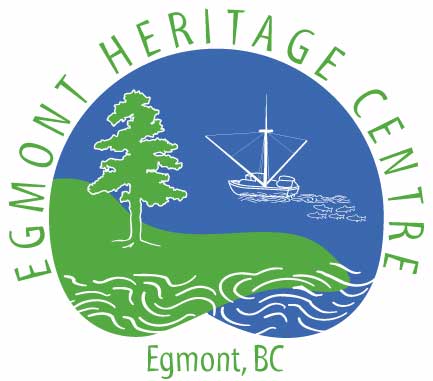 Member(s):  Mailing address:  Community:  Province:   	BC  or: 	Postal Code:  Phone:  	Email:  Alternate address:  I would like to volunteer:  	Areas of interest:  Regular Memberships, $5 (per 1 member 1 year) or:  	members   	years.	Total:	$ Supporting Member $40 (1 Supporting Member 1 year) or:  	Supporting  	years.	$ Registered Charity #854211406RR0001.  (Receipts for $20 or over.)	Donation:  	$ Cash/plastic accepted in person at EHC.  Cheque to Skookumchuck Heritage Society:	$ All memberships include 10% off at the Heritage Centre gift shop.(Save trees:  please print on good-one-side or good-½-side, used paper.)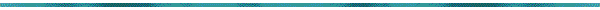 Skookumchuck Heritage SocietyEgmont Heritage Centre6671 Egmont Rd.    Egmont, BC   V0N 1N0604 883-9994   www.egmontheritagecentre.com   EgmontHeritage@outlook.com